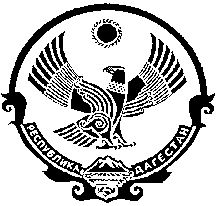 РЕСПУБЛИКА ДАГЕСТАНСОБРАНИЕ ДЕПУТАТОВ МУНИЦИПАЛЬНОГО РАЙОНА «ЦУНТИНСКИЙ РАЙОН» 368412, Республика Дагестан,                                                                                                                   с. Цунта   тел. 55-06-11  «  20  »       10      2016г.                                                                                                               №      .ПРОТОКОЛ № 11          Одиннадцатой сессии Собрания депутатов МР «Цунтинский район» 6-го созыва от « 20 » октября  2016г.На заседании сессии депутатов присутствовали – 13 депутатов, из приглашенных присутствовали – 6.П е р с о н а л ь н о: Гамзатов Ахмед ХасбулаевичМагомединов Абакар ШахбановичКурбанов Курбан АбдурахмановичАлиев Муртазали  АбдулвагабовичГазиев Якуб ДибировичМагомедов Абдулхалик ХайбулаевичМагомедов Газимагомед МусаевичМагомедрасулов Омар АбдулкадыровичУвайсов  Ильяс МагомедовичКойниев Закарья КурбановичАбдухалимов Магомед ШейхмагомедовичНурудинов Магомед ИсмаиловичМагомедов Гамзат НажмудиновичОтсутствовали по разным причинам;Рамазанов Рамазан КамалудиновичДибиров Абдула ПахрудиновичАбдурахманов Магомед МагомедовичМагомедов Коштан МагомедовичАнжоев Магомед ЗиявудиновичАбдулаев Исрапил ГазимагомедовичМусаев Тагиб КамиловичМагдиев Магомедсаид ГусейновичГазиев Курачи ПатаховичШелокаев Али Магомедович Магомедов Юсуп Кадиевич Амилов Руслангаджи Магомедович.Приглашенные:Гаджимурадов Г.З. – И.о. главы МР «Цунтинский район».                        -Газиев Г.Г. – рук. СМИ МР в МР «Цунтинский район».                      -Курбанов М.Р. – Начальник УО админ. МР «Цунтинский район».    -Гаджиев М. У. – Управ делами админ-и  МР «Цунтинский район»   -Сугратов М.М. – Председ. Совета вет-нов МР «Цунтинский район»  - Джамалов М-Р.Д. – Председатель КСП                                                  -Повестка дняОдиннадцатой сессии Собрания депутатов МР «Цунтинский район» шестого созыва от 20.10.2016г.1. Об итогах работы Управления образования администрации МР «Цунтинский район» за 2015/16 уч. год и основных направлениях деятельности УО по выполнению образовательными организациями ФГОСа на новый учебный год.     Докладчик: Курбанов.М.Р.- Начальник УО админист-ции МР «Цунтинский район»2.  О внесении изменений и дополнений в Регламент Собрания депутатов МР «Цунтинский район».Докладчик: Сугратов М.М.- Глав. специалист Собрания депут-в МР «Цунтинский район».3.  О досрочном прекращении полномочий депутата Собрания депутатов МР                            «Цунтинский район» Докладчик: Абдулаев И.Г.-Председатель мандатной комиссии Собрание Депутатов.4. О даче согласия на назначение заместителя главы МР «Цунтинский район» Докладчик:Гаджиев М.У.- Управ. делами  администрации МР «Цунтинский район». 5. Об установлении памятной даты  жертвам депортации дидойцев в 1944г. Докладчик: Сугратов М.М.- Председатель Совета вет-нов МР «Цунтинский район». 6. Запрос депутата Собрания депутатов МР «Цунтинский район»  Увайсова Ильяса Магомедовича «О состоянии решения вопроса погорельцев из с. Мокок».	        Председатель           Собрания депутатов                                               А.Х. Гамзатов Единогласно утверждается регламент работы сессии:Для докладчиков по вопросам повестки дня – 10-15 мин. Для выступлений в прениях по вопросам повестки дня – 5 мин.Для справок до 3-х мин.Работу сессии Собрания начать в 10ч.00м. и завершить сегодня « 20 » октября  2016г.. Заседание (сессия) Собрания депутатов МР «Цунтинский район» открыл и вел председатель Собрания депутатов Гамзатов Ахмед Хасбулаевич и по ним приняты соответствующие постановления № 11/1 – 11/6. Все принятие постановления с приложениями прилагается к протоколу.                      ПредседательСобрания депутатов                                       А.Х. Гамзатов